Sound of the WeekEyas ClosedImportant School DatesExtended Day Care DaysSaturday Chinese SchoolSummer ProgramWeather/school makeup day if neededCalendar updated 8/24/18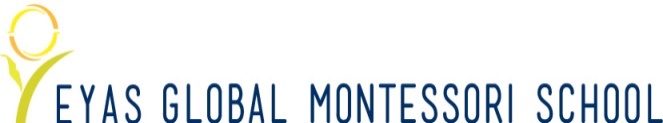 Office Phone:  425-358-5151Email: info@eyasmontessori.comEIN 46-1009379 Sept 1st  Tuition payment due ACH3        Eyas closed, Labor Day4        FIRST DAY OF SCHOOL8        Family potluck picnic at           Robinswood park13      Parent Orientation: 6pm14       School picture day:           individual option and classOct 1 #2 Tuition payment due ACH12    Extended Care only-        Teacher InserviceNov 1 #3 Tuition payment due ACH6-14  Food Drive9        Extended Care only9        Inservice/Conferences12       Eyas Closed-Veterans Day15       Thanksgiving Feast22-23  Eyas Closed-	 	 Thanksgiving Break29       Language/PL night 6pm Dec 1 #4 Tuition payment due ACH7          Holiday Program & Family            Potluck 6pm10-14   Giving Tree26-31  Extended Care only            8:30-5:30pm24-25  Eyas Closed-Winter Break31       Closing at 4pmTBD     Kindergarten reportsJan 1 #5 Tuition payment due ACH1         Eyas closed-New Year’s Day2         Extended care only5         Prospective Parent Open House 10am-12pm21	Eyas Closed-MLK Jr Day17       Kindergarten Options mtg24       Prospective. Parent Opn Hse28 *    Extended Care only- Teacher Inservice Feb 1 #6 Tuition payment due ACH5           2019/20 Contracts to              parents to hold space7           Prospective Parent Open             House 5:30pm               11-15    Friendship Week13         Math/Sensorial Night              6pm18         Eyas Closed-Presidents Day19-22    Extended Care only-Mid-         Winter BreakMar 1 #7 Tuition payment due ACH2         PD Seminar 9am-5pm5         2019/20 Contracts due6 & 20 PD Seminar 6pm7         Prospective Parent Op Hse15 *    Extended Care only-                Teacher Inservice 18       Extended Care only-                Teacher Inservice 30       Eyas Garden work party Apr 1 #8 Tuition payment due ACH3          PD Seminar 6pm9-13     Extended Care only-Spring              Break 23         Summer Enrollment BeginsMay 1 #9 Tuition payment due ACH3         Eyas Closed: Mother’s Tea           Event	6-10	Teacher Appr. Week21       Summer Contracts Due with registration 27	Eyas Closed-Memorial DayTBD     Kindergarten Reports1 #10 tuition payment due if rolled  over deposit to next yrTBD   Year end Piano RecitalTBD   Kindergarten Graduation 6      Father’s Day Event 5:30-7pm20       Last Day of School21       Eyas Closed-Teacher prep              for summer program24         Summer Program BeginsSummer Program continuesJuly 1 #1 Summer tuition due ACH4-5   Eyas Closed-Independ. DaySummer Program continuesAug 1 #2 Summer tuition due ACH26-30 Eyas closed-Teacher prepSept. 2 Eyas closed-Labor DaySept. 3 1st day of 2019-20 school year